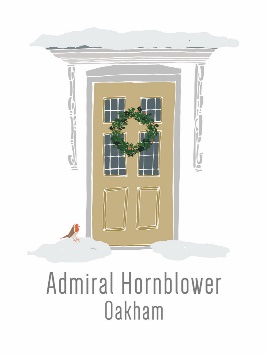 Booking Name:No. Guests:Time of Booking:Date of Booking:Deposit Amount:GuestsNameSTARTERSLEEK & POTATO SOUPCHEESE PANNACOTTAHAM HOCK RILLETTESSMOKED SALMON PATEMAINSTURKEYBLADE OF BEEFSEABREAM  FILLETGNOCCHIDESSERTSCHRISTMAS PUDDINGSTICKY TOFFEE PUDCHOCOLATE PARFAITSTILTONHOT BEVERAGECOFFEE & MINE PIETEA & MINCE PIENotes/Dietary req/Allergies/Intolerances1)2)3)4)5)6)7)8)9)10)11)12)13)14)15)16)17)